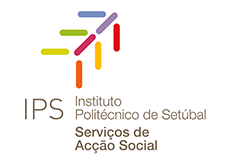 Declaração Sob Compromisso de HonraSituação SocioeconómicaEu, ______________________________________________, declaro sob compromisso de honra que a situação socioeconómica do meu agregado familiar, relativamente a 20____, foi a seguinte: Agregado familiar (elementos que vivem em comunhão de mesa, habitação e rendimento)Nº de Elementos do Agregado Familiar ________Houve alterações no Agregado Familiar? □ Sim □ Não2- Encargos familiares anuais de 20_____ correspondem a:(utilizar os espaços em branco para outros encargos anuais que considere relevantes)3- O Património Mobiliário a 31 de dezembro de 20______, de todos os elementos do agregado familiar, é o seguinte: 4- Para fazer face aos encargos familiares, referidos no ponto 2, recorremos às seguintes fontes de rendimento não declaradas em sede de IRS em 20______:(utilizar os espaços em branco para outros rendimentos anuais que considere relevantes)*enviar documento comprovativo5- Existem membros do agregado familiar titulares de participação em sociedades por quotas (sócio de empresa) □ Sim □ Não (em caso afirmativo, anexar cópia de certidão de registo comercial atualizada e declaração do IRC – Rendimentos de Sociedade referente ao ano económico anterior)Obs: Qualquer omissão de rendimentos, pode resultar nas sanções previstas no art.º 62º do Regulamento de Atribuição de Bolsas de Estudo.Por corresponder inteiramente à verdade, assinam de seguida os elementos do agregado familiar.Data___/___/_____     Assinatura: _______________________________________________________________TipologiaValor Anual (€)AlimentaçãoHabitação (Rendas/Empréstimos Bancários)Água; Eletricidade; Gás; Telecomunicações; Condomínio  SaúdeTipologiaValor (€)Depósitos Bancários à OrdemDepósitos Bancários a PrazoPlanos Poupança ReformaCertificados de AforroTítulos de TesouroAçõesObrigaçõesUnidades de Participação em Fundos de InvestimentoOutros Valores Mobiliários e Instrumentos FinanceirosValor Total TipologiaValor Anual (€)Ajudas de terceirosRecursos a poupançasTrabalhos domésticosTrabalhos esporádicosEstágios*Apoios sociais*(não inclui prestações recebidas da segurança social)Bolsas de formação*Apoio à Habitação não declarado em sede de IRSPensões não declaradas em sede de IRSRendimentos  de  trabalho  obtidos  e  declarados  noestrangeiro*Outros obtidos e declarados no estrangeiro*Subsídios agrícolas*Seguros de acidentes de trabalho*  Agricultura de Subsistência